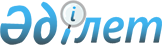 О признании утратившим силу решения Кокпектинского районного маслихатаРешение Кокпектинского районного маслихата Восточно-Казахстанской области от 3 июля 2020 года № 48-5/6. Зарегистрировано Департаментом юстиции Восточно-Казахстанской области 14 июля 2020 года № 7357
      Примечание ИЗПИ.

      В тексте документа сохранена пунктуация и орфография оригинала.
      В соответствии с пунктом 2 статьи 27 Закона Республики Казахстан от 6 апреля 2016 года "О правовых актах", Кокпектинский районный маслихат РЕШИЛ:
      1. Признать утратившим силу решение Кокпектинского районного маслихата от 28 марта 2017 года № 10-5/6 "Об утверждении Правил выдачи и описания служебного удостоверения государственных служащих государственного учреждения "Аппарат Кокпектинского районного маслихата" (зарегистрировано в Реестре государственной регистрации нормативных правовых актов № 4975, опубликовано в Эталонном контрольном банке нормативных правовых актов Республики Казахстан в электронном виде 3 мая 2017 года). 
      2. Настоящее решение вводится в действие по истечении десяти календарных дней после дня его первого официального опубликования.
					© 2012. РГП на ПХВ «Институт законодательства и правовой информации Республики Казахстан» Министерства юстиции Республики Казахстан
				
      Председатель сессии 

Р. Кажиакберов

      Секретарь Кокпектинского районного маслихата 

Т. Сарманов
